Déclaration d’un ACCIDENT MORTEL DE TRAVAIL ou d’un DECES SUR LE LIEU DE TRAVAILDélai de demande : la demande  d’intervention financière doit parvenir au FSTL dans un délai de trois ans après la date du décèsCADRE A REMPLIR PAR L'EMPLOYEUR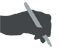 Nom de l'entreprise:   	Nom de la victime: 	CADRE A REMPLIR PAR L’AYANT DROIT Nom: .  .  .  .  .  .  .  .  .  .  .  .  .  .  .  .  .  .  .  .  .  .  .  .  .  .  .  . Prénom:  .  .  .  .  .  .  .  .  .  .  .  .  .  Rue et Numéro:  .  .  .  .  .  .  .  .  .  .  .  .  .  .  .  .  .  .  .  .  .  .  .  .  .  .  .  .  .  .  .  .  .  .  .  .  .  .  .  .  .  .  .  .Code Postal:  .  .  .  .  . Commune:  .  .  .  .  .  .  .  .  .  .  .  .  .  .  .  .  .  .  .  .  .  .  .  .  .  .  .  .  .  .  .  .  .   .Compte Bancaire: IBAN BE  -  -  -  BIC Déclare avoir supporté les frais funéraires de (nom et prénom): .  .  .  .  .  .  .  .  .  .  .  .  .  .  .  .  .  .  .  .  .  .  .  .  .  .  .  .  .  .  .  .  .  .  .  .  .  .  .  .  .  .  .  .  .  .  .  Comme preuve une photocopie de la facture de l’entreprise de pompes funèbres est jointe à cette 
déclaration.Date: .  .   /  .  .  /  .  .  .  .  (jj/mm/aaaa)                                                     Signature:Veuillez écrire ci-dessous  “Déclaré sincère et véritable”: .  .  .  . .  .  .  .  .  .  .  .  .  .  .  .  .  .  .  .  .  .  .  .  .  . Nous vous présentons nos sincères condoléances et vous souhaitons beaucoup de courage afin de surmonter ce deuil.Entreprise:Rue et Numéro:Code Postal: Commune:  Commune: Personne de contact:Fonction:Numéro-ONSS (obligatoire):083 -  - 083 -  - Téléphone:  Fax:   Fax: E-mail:  E-mail:  E-mail:  L’ employeur certifie que l’ouvrier mentionné ci-après se trouvait occupé au service de son entreprise au moment de son décès et que ses prestations ont été déclarées de façon régulière à l’ONSS sous le n° ONSS mentionné ci-dessus. L’ employeur certifie que l’ouvrier mentionné ci-après se trouvait occupé au service de son entreprise au moment de son décès et que ses prestations ont été déclarées de façon régulière à l’ONSS sous le n° ONSS mentionné ci-dessus. Il déclare que l’ouvrier est décédé: suite à un accident de travail ou sur le chemin de travail tel que prévu par les dispositions de la loi du 10 avril 1971 relatives aux accidents de travail; pendant l’exécution de son contrat de travail ou sur le chemin de travail sans tomber sous la notion « d’accident de travail » tel que visé par la loi du 10 avril 1971. suite à un accident de travail ou sur le chemin de travail tel que prévu par les dispositions de la loi du 10 avril 1971 relatives aux accidents de travail; pendant l’exécution de son contrat de travail ou sur le chemin de travail sans tomber sous la notion « d’accident de travail » tel que visé par la loi du 10 avril 1971.	RENSEIGNEMENTS CONCERNANT LA VICTIME	RENSEIGNEMENTS CONCERNANT LA VICTIMENom et prénom:Rue et Numéro:Code Postal: Commune: Date de naissance: /  /  (jj/mm/aaaa)  N° de registre national:  -  - Etat civil: Nationalité: 	CIRCONSTANCES DU DECES:	CIRCONSTANCES DU DECES:Lieu du décès: Pays:Rue et Numéro:Code Postal: Commune: Jour, date et heure du décès:Jour:  Date:  /  /  (jj/mm/aaaa)      Heure:  : Cause du décès: Médecin ayant constaté 
le décès:Rue et Numéro:Code Postal: Commune: 